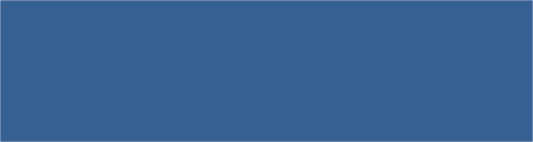 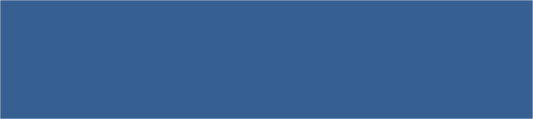 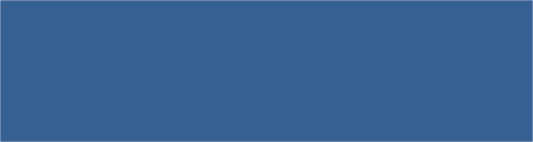 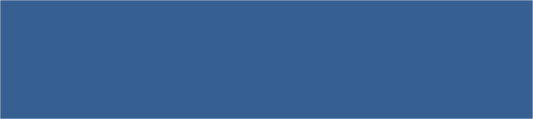 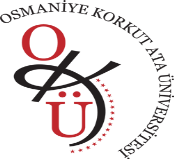 T.C.OSMANİYE KORKUT ATA ÜNİVERSİTESİ SAĞLIK BİLİMLERİ FAKÜLTESİBURS İŞLEMLERİ İŞ AKIŞ SÜRECİT.C.OSMANİYE KORKUT ATA ÜNİVERSİTESİ SAĞLIK BİLİMLERİ FAKÜLTESİBURS İŞLEMLERİ İŞ AKIŞ SÜRECİDoküman No :SBF.İŞ.İK.31 İlk Yayın Tarihi :Revizyon Tarihi: 12.09.2022 Revize No :Sayfa :Faaliyet İle İlgili Mevzuat:Faaliyet İle İlgili Mevzuat:Faaliyet İle İlgili Mevzuat:Faaliyet İle İlgili Mevzuat:Yapılan İşin Süresi:20 İş günü20 İş günü20 İş günüSorumlu Personelİş Akış ŞemasıGörev ve Sorumluluklar(Faaliyetler-Açıklamalar)Görev ve Sorumluluklar(Faaliyetler-Açıklamalar)Memur (Personel İşleri)Burs kotenjanlarının Bölüm Başkanlıklarınaduyurulması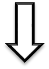 Burs başvuru evraklarının Bölüm Burs Komisyonlarıncadeğerlendirmesi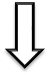 Asil ve yedek öğrenci listesinin Dekanlığa gönderilmesi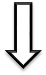 Burs almaya hak kazanan öğrenci listesininDekanlıkça ilgili Rektörlük Birimi'ne gönderilmesi* Rektörlük tarafından gönderilen Burs kontenjanları ile ilgili yazı Bölüm Başkanlıklarına gönderilir.* Rektörlük tarafından gönderilen Burs kontenjanları ile ilgili yazı Bölüm Başkanlıklarına gönderilir.Memur (Bölüm Sekreteri)Burs kotenjanlarının Bölüm BaşkanlıklarınaduyurulmasıBurs başvuru evraklarının Bölüm Burs KomisyonlarıncadeğerlendirmesiAsil ve yedek öğrenci listesinin Dekanlığa gönderilmesiBurs almaya hak kazanan öğrenci listesininDekanlıkça ilgili Rektörlük Birimi'ne gönderilmesi* Bölüm Başkanlıkları öğrencilerden gerekli şartları sağlayan öğrecilerin başvuru evraklarını belirtilen süre içerisinde alarak Bölüm Burs Komisyonuna sunar.* Bölüm Başkanlıkları öğrencilerden gerekli şartları sağlayan öğrecilerin başvuru evraklarını belirtilen süre içerisinde alarak Bölüm Burs Komisyonuna sunar.Bölüm BaşkanıBurs kotenjanlarının Bölüm BaşkanlıklarınaduyurulmasıBurs başvuru evraklarının Bölüm Burs KomisyonlarıncadeğerlendirmesiAsil ve yedek öğrenci listesinin Dekanlığa gönderilmesiBurs almaya hak kazanan öğrenci listesininDekanlıkça ilgili Rektörlük Birimi'ne gönderilmesiBölüm Burs Komisyonu başvuruları değerlendirerek Bölüm üst yazısı ile Dekanlık Makamına sunar.Bölüm Burs Komisyonu başvuruları değerlendirerek Bölüm üst yazısı ile Dekanlık Makamına sunar.Fakülte SekreteriBurs kotenjanlarının Bölüm BaşkanlıklarınaduyurulmasıBurs başvuru evraklarının Bölüm Burs KomisyonlarıncadeğerlendirmesiAsil ve yedek öğrenci listesinin Dekanlığa gönderilmesiBurs almaya hak kazanan öğrenci listesininDekanlıkça ilgili Rektörlük Birimi'ne gönderilmesiBölüm Burs Komisyonu başvuruları değerlendirerek Bölüm üst yazısı ile Dekanlık Makamına sunar.Bölüm Burs Komisyonu başvuruları değerlendirerek Bölüm üst yazısı ile Dekanlık Makamına sunar.DekanBurs kotenjanlarının Bölüm BaşkanlıklarınaduyurulmasıBurs başvuru evraklarının Bölüm Burs KomisyonlarıncadeğerlendirmesiAsil ve yedek öğrenci listesinin Dekanlığa gönderilmesiBurs almaya hak kazanan öğrenci listesininDekanlıkça ilgili Rektörlük Birimi'ne gönderilmesi* Dekanlık burs almaya hak kazanan öğrencilerin listesini ve ile ilgili belgeleri üst yazı ile ilgiliRektörlük Birimi'ne gönderir.* Dekanlık burs almaya hak kazanan öğrencilerin listesini ve ile ilgili belgeleri üst yazı ile ilgiliRektörlük Birimi'ne gönderir.Sistem onayıYürürlük onayıHazırlayan